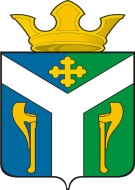 АДМИНИСТРАЦИЯ    УСТЬ – НИЦИНСКОГО СЕЛЬСКОГО ПОСЕЛЕНИЯПОСТАНОВЛЕНИЕ________________________________________________________________20.08.2015                                                                                                        № 198с. Усть – НицинскоеОб участии в акции «Всероссийский экологический субботник – Зеленая Россия»          В целях улучшения санитарного состояния сёл, деревень, обеспечение сохранности объектов благоустройства, повышения экологической  и противопожарной защиты территории Усть – Ницинского сельского поселения ПОСТАНОВЛЯЮ:Принять участие в акции «Всероссийский экологический субботник – Зеленая Россия» 29 августа 2015 года.Ведущим специалистам администрации Усть – Ницинского сельского поселения Есаулковой И.Н., Аксеновой О.О., Ермакову В.Н., Поповой Г.Н.:-  организовать и провести массовые работы по очистке от накопившегося мусора улиц,  проездов,  придомовых территорий жилищного фонда, объектов социально-культурного назначения, мест общего пользования, скверов;-  организовать трудовые коллективы организаций, предприятий всех форм собственности, индивидуальных предпринимателей и население к работе  по санитарной очистке на соответствующих территориях;- принять меры, необходимые для ликвидации  неорганизованных свалок. Директору МУП «Жилкомсервис» Усть – Ницинского сельского поселения Захарову А.А.:- обеспечить очистку дворовых территорий, чердачных и подвальных помещений жилых многоквартирных домов от мусора, провести комплекс мер по борьбе с грызунами на территории жилых массивов.4. И.о. директора МУП «Север» Усть – Ницинского сельского поселения Потанину С.П. наладить оперативное взаимодействие  с коллективами организаций и собственниками жилых помещений многоквартирных домов при проведении  совместных работ по сбору и вывозу мусора на объекты размещения твердых  бытовых отходов с использованием имеющейся техники, транспорта и инвентаря.5. Контроль за исполнением настоящего постановления   оставляю за собой.И.о. главы Усть-Ницинского сельского поселения                                                                         Н.Г. Волохина